водные процедуры, переливание воды. Можно предложить помыть посуду, предоставив в распоряжение ребенка пластиковые предметы, или постирать белье (объясните и покажите предварительно все процессы: смачивание, намыливание, перетирание, полоскание, отжимание);собирание разрезных картинок;разбор круп и так далее.Все зависит от вас и вашей фантазии. У вас все получитсяПапка – передвижка.   « Поиграйте со своим ребенком»Работа с шарикамиОборудование: Шары различных размеров, коробка.Содержание: Перед ребенком на столе кладется несколько шариков. На некотором расстоянии от них ставится коробочка. Взрослый показывает и объясняет, как надо катить шарик, чтобы он ударился о коробочку. Сначала взрослый помогает ребенку в выполнении этого задания, затем постепенно ограничивает помощь и добивается того, чтобы ребенок выполнял задание самостоятельно.Работа с кубикамиОборудование: Кубики.Содержание: Перед ребенком выставлено несколько кубиков одинакового размера. Ребенок должен после объяснения и показа самостоятельно поставить кубики один на другой, чтобы получилась башенка, затем поезд, стульчик, домик. Дорожка - выкладывание в ряд несколько кубиков. Заборчик - выкладывание на ребро нескольких кубиков. Скамеечка - строится из двух кубиков и поперечной планки сверху. Столик - поперечная планка накладывается на один кубик. Ворота - кубики ставятся перпендикулярно к планке. Используя строительный материал, можно предложить построить также кроватку, диван и т. д.Муниципальное бюджетное дошкольное образовательноеучреждение детский сад №20пос.Степной муниципального образованияКавказский районКонсультация для родителей«Развитие мелкой моторики у детей»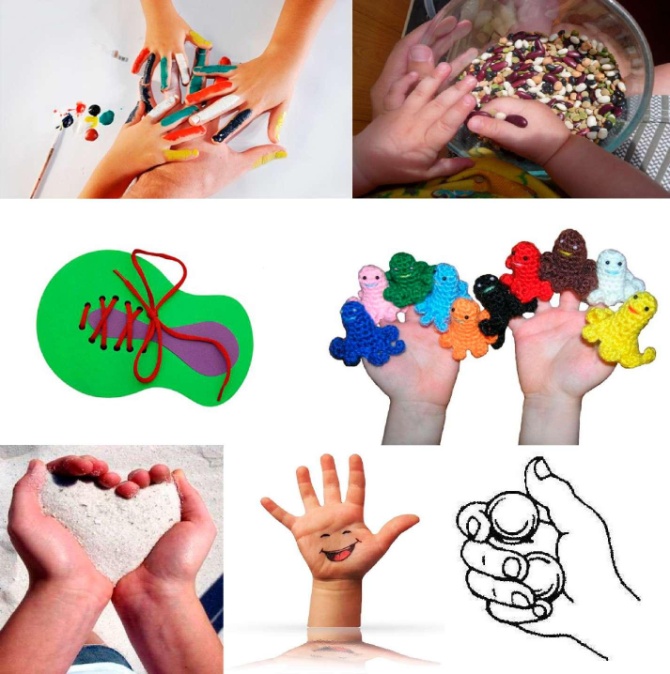 Подготовила : Мищенко Наталья Юрьевна.Многие родители, заботясь о том, как лучше подготовить детей к школе, обращают внимание, в основном, на чтение и счет. Но именно в сфере моторики произвольного внимания чаще всего наблюдаются низкие показатели при обследовании шестилетних детей на готовность к школе.                                  Почему же так важны для малышей игры, тренирующие мелкую моторику.
Разучивание текстов с использованием "пальчиковой" гимнастики стимулирует развитие речи, пространственного мышления, внимания, воображения, воспитывает быстроту реакции и эмоциональную выразительность.  Моторная потребность, или потребность в движении, имеет огромное значение для человека. Движения совершенствуют функции центральной нервной системы, при движении интенсивнее протекают все физиологические процессы (дыхания, кровообращение, пищеварение, процессы обмена), что ведет к улучшению работы соответствующих органов.     Мышцы нарастают в объеме, увеличивается их сила, повышаются эластичные и сократительные свойства. Костное вещество становиться более твердым, позвоночник принимает правильное положение. Дело в том, что двигательный, моторный компонент является необходимой составляющей всех функциональных систем организма, и их развитие невозможно без соответствующего моторного развития. Развивать мелкую моторику и общую моторику рекомендуется параллельно, предлагая ребенку упражнения, соответствующие его возможностям. Когда ребенок овладевает двигательными умениями и навыками, развивается координация движений. На примере простых упражнений на развитие мелкой и общей моторики можно научить ребенка выслушивать, и запоминать, а потом и выполнять инструкции. С одной стороны -двигательная активность ребенка помогает интенсивней развивать его речь, с другой стороны - формирование движений происходит при участии речи. Речь является одним из основных элементов в двигательно - пространственных упражнениях.               Для вас родители!« Давайте займемся домашними делами вместе с детьми»Задания по развитию мелкой моторики могутбыть включены в такие домашние дела, как:перемотка ниток;завязывание и развязывание узелков;уход за срезанными и живыми цветами;чистка металла;